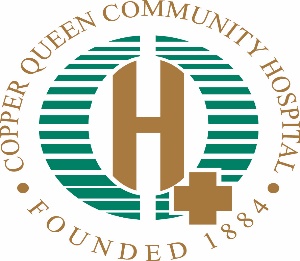 Discharge Instructions for Iron InfusionMost side effects are likely to happen while you are receiving the infusion. However, if you have any of these side effects, please go to the nearest Emergency Department.Swelling of your lips, face or throat, wheezingRash including hives, itchingLow Blood Pressure, feeling faint or passing outShortness of breathSome common side effects after an Iron Infusion may include and are usually Mild: Temporary changes to how you taste food and drinksHeadachesNausea and vomitingMuscle or joint painIf any of these suddenly become severe please go to nearest Emergency Department. Your Provider will determine if any of these symptoms develop if continuing Iron Infusions is right for you. 